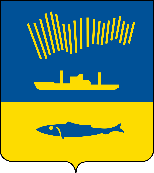 АДМИНИСТРАЦИЯ ГОРОДА МУРМАНСКАП О С Т А Н О В Л Е Н И Е 22.06.2022                                                                                                        № 1667В соответствии со статьей 78 Бюджетного кодекса Российской Федерации, постановлением Правительства Российской Федерации                   от 18.09.2020 № 1492 «Об общих требованиях к нормативным правовым актам, муниципальным правовым актам, регулирующим предоставление субсидий, в том числе грантов в форме субсидий, юридическим лицам, индивидуальным предпринимателям, а также физическим лицам – производителям товаров, работ, услуг, и о признании утратившими силу некоторых актов Правительства Российской Федерации и отдельных положений некоторых актов Правительства Российской Федерации», постановлением Правительства Российской Федерации от 05.04.2022 № 590 «О внесении изменений в общие требования к нормативным правовым актам, муниципальным правовым актам, регулирующим предоставление субсидий, в том числе грантов в форме субсидий, юридическим лицам, индивидуальным предпринимателям, а также физическим лицам – производителям товаров, работ, услуг и об особенностях предоставления указанных субсидий из федерального бюджета бюджетам субъектов Российской Федерации в 2022 году», руководствуясь Уставом муниципального образования городской округ город-герой Мурманск, подпрограммой «Развитие и поддержка малого и среднего предпринимательства в городе Мурманске» на 2018-2024 годы муниципальной программы города Мурманска «Развитие конкурентоспособной экономики» на 2018-2024 годы, утвержденной постановлением администрации города Мурманска от 10.11.2017 № 3598, п о с т а н о в л я ю: 1. Внести в постановление администрации города Мурманска                  от 31.05.2021 № 1455 «Об утверждении порядка предоставления субсидий для обеспечения затрат по предпринимательским проектам субъектов малого и среднего предпринимательства» (в ред. постановлений от 07.12.2021 № 3135   (в ред. постановления от 21.12.2021 № 3301), от 10.03.2022 № 584) следующие изменения:- в преамбуле слова «Уставом муниципального образования город Мурманск» заменить словами «Уставом муниципального образования городской округ город-герой Мурманск».2. Внести в приложение к постановлению администрации города Мурманска от 31.05.2021 № 1455 «Об утверждении порядка предоставления субсидий для обеспечения затрат по предпринимательским проектам субъектов малого и среднего предпринимательства» (в ред. постановлений от 07.12.2021 № 3135 (в ред. постановления от 21.12.2021 № 3301), от 10.03.2022 № 584) (далее – Порядок) следующие изменения:2.1. В подпункте 3.1.4 пункта 3.1 раздела 3 слово «целей» заменить словом «результатов».2.2. Подпункт 3.1.9 пункта 3.1 раздела 3 изложить в следующей редакции:«3.1.9. Условием предоставления субсидии является согласие получателя субсидии, а также лиц, получающих средства на основании договоров, заключенных с получателями субсидий, на осуществление в отношении них проверки Главным распорядителем соблюдения порядка и условий предоставления субсидии, в том числе в части достижения результатов предоставления субсидии, а также проверки органами муниципального финансового контроля соблюдения получателем субсидии порядка и условий предоставления субсидии в соответствии со статьями 268.1 и 269.2 Бюджетного кодекса Российской Федерации, и на включение таких положений в соглашение.».2.3. Подпункт 3.4.2 пункта 3.4 раздела 3 изложить в следующей редакции:«3.4.2. В случае нарушения получателем субсидии условий, установленных при предоставлении субсидии, выявленного в том числе по фактам проверок, проведенных Главным распорядителем и органом муниципального финансового контроля, субсидия подлежит возврату в полном объеме.».2.4. Наименование раздела 5 изложить в следующей редакции:«5. Требования об осуществлении контроля (мониторинга)за соблюдением условий и порядка предоставления субсидийи ответственность за их нарушение».2.5. Пункт 5.1 раздела 5 изложить в следующей редакции:«5.1. Главный распорядитель проводит проверку соблюдения получателем субсидии порядка и условий предоставления субсидий, в том числе в части достижения результатов предоставления субсидии, а также проверку проводят органы муниципального финансового контроля в соответствии со статьями 268.1 и 269.2 Бюджетного кодекса Российской Федерации.».2.6. В пункте 5.2 раздела 5 исключить слово «, целей».2.7. Пункты 5.3 и 5.4 раздела 5 исключить.2.8. Пункты 5.5 и 5.6 раздела 5 считать пунктами 5.3 и 5.4 раздела 5 соответственно.2.9. Слова «- не имеет просроченной задолженности по возврату в бюджет муниципального образования город Мурманск субсидий, бюджетных инвестиций, предоставленных в том числе в соответствии с иными муниципальными правовыми актами, а также иной просроченной (неурегулированной) задолженности по денежным обязательствам перед бюджетом муниципального образования город Мурманск;» в приложении № 1 к Порядку исключить.3. Приостановить действие подпункта 2.2.1.2 подпункта 2.2.1 пункта 2.2 и подпункта 2.3.2.13 подпункта 2.3.2 пункта 2.3 раздела 2 Порядка до 01.01.2023.4. Отделу информационно-технического обеспечения и защиты информации администрации города Мурманска (Кузьмин А.Н.) разместить настоящее постановление на официальном сайте администрации города Мурманска в сети Интернет.5. Редакции газеты «Вечерний Мурманск» (Хабаров В.А.) опубликовать настоящее постановление.6. Настоящее постановление вступает в силу со дня официального опубликования. 7. Контроль за выполнением настоящего постановления возложить на заместителя главы администрации города Мурманска Синякаева Р.Р.Глава администрациигорода Мурманска                                                                         Ю.В. Сердечкин